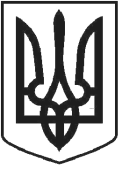 ЧОРТКІВСЬКА МІСЬКА РАДАВИКОНАВЧИЙ КОМІТЕТР І Ш Е Н Н Я (ПРОЄКТ)___ травня 2021 року 								№ ____Про заходи цивільного захисту Чортківської міськоїтериторіальної громади, здійснення оперативногореагування при загрозі, виникненні та ліквідаціїнаслідків надзвичайних ситуаційЗ метою здійснення заходів щодо захисту жителів у мирний час та особливий період, оперативного реагування органів управління, сил цивільного захисту громади при загрозі, виникненні та ліквідації наслідків надзвичайних ситуацій та на підставі положень Кодексу цивільного захисту України, керуючись ст. 40, 52 Закону України «Про місцеве самоврядування в Україні», виконавчий комітет міської радиВИРІШИВ:1.Призначити керівником робіт з ліквідації наслідків надзвичайних ситуацій (у разі їх виникнення) заступника міського голови з питань діяльності виконавчих органів міської ради, відповідно до розподілу функціональних обов’язків.2.Затвердити Послідовність дій керівника робіт з ліквідації наслідків надзвичайної ситуації згідно з додатком 1.3.Затвердити склад штабу Чортківської міської територіальної громади з ліквідації наслідків надзвичайної ситуації згідно з додатком 2.4.Затвердити Положення про штаб з ліквідації наслідків надзвичайної ситуації згідно з додатком 3.5.Розпорядження міського голови від 30 серпня 2019 року № 280-од «Про організацію робіт з ліквідації наслідків надзвичайних ситуацій міського рівня» визнати таким, що втратило чинність.6.Контроль за виконанням цього рішення покласти на заступника міського голови з питань діяльності виконавчих органів міської ради Віктора ГУРИНА.Міський голова							Володимир ШМАТЬКОЧередніковаГуринДеркачФикДодаток 1 ПОСЛІДОВНІСТЬ ДІЙкерівника робіт з ліквідації наслідків надзвичайної ситуації1. Виїжджає на місце виникнення НС та здійснює безпосереднє керівництво організацією та проведенням робіт у зоні НС. 2. Розгортає Штаб з НС та організовує його роботу, дає вказівки та розпорядження щодо проведення аварійно-рятувальних та інших невідкладних робіт. 3. Уточнює завдання суб’єктам господарювання, задіяним до ліквідації наслідків НС. 4. Організовує зв’язок з мобільними оперативними групами, утвореними Чортківською міською радою, міськими спеціалізованими службами цивільного захисту, які залучаються до реагування на НС. 5. Утворює угруповання сил і засобів реагування на НС та організовує залучення сил цивільного захисту до ліквідації наслідків НС. 6. Організовує через Штаб з НС виконання таких заходів: 1) визначення зони ураження надзвичайної ситуації, кількості і місць перебування в ній людей, організовує їх рятування та надання медичної допомоги; 2) збирання даних про обстановку в зоні НС, їх аналіз та узагальнення; 3) визначення головного напряму ліквідації наслідків НС, прийняття рішення щодо проведення аварійно-рятувальних робіт, захисту жителів і території від наслідків НС та забезпечення життєдіяльності постраждалих; 4) розроблення плану заходів з ліквідації НС, зосередження в районі НС необхідних сил і технічних засобів та своєчасне введення їх у дію; 5) визначення кількості і складу аварійно-рятувальних формувань, необхідних для ліквідації наслідків НС, порядку і строків їх залучення згідно з планами реагування на НС і планами взаємодії; 6) організація взаємодії аварійно-рятувальних служб та формувань спеціалізованих служб цивільного захисту, залучених до ліквідації наслідків НС, з метою ефективного використання їх потенціалу; 7) здійснення керівництва роботами з ліквідації наслідків НС; 8) ведення обліку робіт, що були проведені аварійно-рятувальними службами та формуваннями під час ліквідації наслідків НС; 9) ведення обліку загиблих та постраждалих унаслідок НС; 10) інформування жителів громади про наслідки та прогноз розвитку НС, ліквідацію наслідків та правила поведінки в зоні НС; 11) проведення евакуаційних заходів, крім загальної або часткової евакуації жителів громади; 12) зупинення діяльності об’єктів, що розташовані в зоні НС, незалежно від форми власності і підпорядкування, введення обмеженого доступу на територію цієї зони; 13) залучення в установленому порядку до проведення робіт аварійно-рятувальних формувань, громадських організацій та окремих громадян за їх згодою, необхідних транспортних та інших технічних засобів підприємств, установ та організацій незалежно від форми власності та підпорядкування, які перебувають в зоні НС; 14) зупинення аварійно-рятувальних робіт у разі підвищення рівня загрози життю рятувальників та інших осіб, які беруть участь у ліквідації наслідків НС. 7. Організовує взаємодію органів управління і сил цивільного захисту Чортківської міської територіальної ланки територіальної підсистеми ЄДСЦЗ, суб’єктів господарювання, що залучаються до ліквідації наслідків НС. 8. Організовує першочергове життєзабезпечення постраждалих та контроль за виконанням усіх видів забезпечення під час дій у зоні НС. 9. Організовує забезпечення, контроль та координацію робіт, пов'язаних із здійсненням заходів безпеки під час проведення аварійно-рятувальних та інших невідкладних робіт. 10. Подає до обласної державної адміністрації звіт щодо прийнятих рішень і стану справ під час ліквідації наслідків надзвичайної ситуації.Керуюча справами виконавчого комітету						Ольга ЧЕРЕДНІКОВА Додаток 2СКЛАДштабу Чортківської міської територіальної громадиз ліквідації наслідків надзвичайної ситуації Керуюча справами виконавчого комітету						Ольга ЧЕРЕДНІКОВА Додаток 3ПОЛОЖЕННЯпро штаб з ліквідації наслідків надзвичайної ситуації.Загальні положення.Це Положення визначає завдання, функції та порядок діяльності штабу з ліквідації наслідків надзвичайної ситуації (далі - НС).Штаб з ліквідації наслідків НС (далі - Штаб з НС) утворюється для безпосередньої організації і координації аварійно-рятувальних та інших невідкладних робіт з ліквідації наслідків НС і є робочим органом керівника робіт з ліквідації наслідків НС.Рішення про утворення та ліквідацію Штабу з НС, його кількісний та персональний склад, місце розгортання та строк прибуття залучених до його роботи працівників приймає керівник робіт з ліквідації наслідків НС у формі розпорядження.До складу Штабу з НС залежно від рівня НС входять працівники ДСНС України, керівники аварійно-рятувальних служб, що беруть участь у ліквідації наслідків НС, представники або експерти відповідних центральних органів виконавчої влади, (далі - Органи влади), установ та організацій (за погодженням з їх керівниками).Кількісну більшість складу Штабу з НС залежно від особливостей та характеру НС складають працівники ДСНС України.Штаб з НС безпосередньо взаємодіє з відповідними центрами управління в НС, які забезпечують його роботу.Робота Штабу з НС в особливий період організовується відповідно до вимог правового режиму особливого періоду.Завдання та функції штабу з ліквідації наслідків надзвичайної ситуації.Основними завданнями Штабу з НС є безпосередня організація і координація аварійно-рятувальних та інших невідкладних робіт з ліквідації наслідків НС.Відповідно до покладеного на нього завдання основними функціями Штабу з НС є:1) визначення зони НС та зони можливого ураження, кількості і місць перебування в них людей, організація їх рятування та надання їм допомоги, запобігання пошкодженню майна;2) збирання даних про обстановку в зоні НС, їх аналіз та узагальнення, прогнозування масштабів і наслідків НС;3) визначення головних напрямів ліквідації наслідків НС, розробка оперативних планів заходів з ліквідації наслідків НС і здійснення заходів щодо їх реалізації;4) визначення складу і кількості сил цивільного захисту, необхідних для залучення до ліквідації наслідків НС, термінів їх залучення згідно з планами реагування на НС, планами взаємодії органів управління та сил цивільного захисту у разі виникнення НС, а також планами локалізації і ліквідації наслідків аварії;5) підготовка розпоряджень керівника робіт з ліквідації наслідків НС щодо ліквідації наслідків НС та забезпечення безпеки постраждалих, їх реєстрація в установленому порядку після підписання та доведення до виконавців;6) забезпечення реалізації розпоряджень керівника робіт з ліквідації наслідків НС щодо організації та координації аварійно-рятувальних робіт з ліквідації наслідків НС;7) безпосередня організація і координація дій залучених до ліквідації наслідків НС сил цивільного захисту, Збройних Сил України та інших військових формувань, органів і підрозділів внутрішніх справ, а також громадських організацій і волонтерів;8) взаємодія з відповідною спеціальною комісією з ліквідації наслідків НС;9) ведення обліку робіт, що виконуються силами цивільного захисту під час ліквідації наслідків НС;10) ведення обліку загиблих та постраждалих унаслідок НС;11) організація інформування жителів про наслідки та прогноз розвитку НС, хід ліквідації її наслідків та правила поведінки в зоні НС;12) здійснення інформаційної взаємодії з центрами управління в НС відповідного рівня;13) організація матеріально-технічного забезпечення проведення аварійно-рятувальних та інших невідкладних робіт;14) ведення оперативно-технічної та звітної документації Штабу з НС.Керівництво роботою штабу з ліквідації наслідків надзвичайної ситуаціїта організація його діяльності.Керівництво роботою Штабу з НС здійснює начальник Штабу з НС, який призначається керівником робіт з ліквідації наслідків НС і є його заступником.Працівники, залучені до роботи у складі Штабу з ліквідації НС, підпорядковуються начальнику Штабу з НС.Начальник Штабу з НС виконує обов’язки керівника робіт з ліквідації наслідків НС у разі його відсутності.Начальник Штабу з НС відповідає за:1) організацію роботи Штабу з НС;2) своєчасну підготовку, організацію виконання, доведення до виконавців та контроль виконання розпоряджень керівника робіт з ліквідації наслідків НС;3) безперервну організацію і координацію аварійно-рятувальних робіт;4) ведення оперативно-технічної та звітної документації Штабу з НС.Начальник Штабу з ліквідації НС зобов’язаний:1) здійснювати керівництво роботою Штабу з НС;2) проводити постійний моніторинг оперативної обстановки у зоні НС, ходу ліквідації наслідків НС;3) вносити пропозиції керівнику робіт з ліквідації наслідків НС щодо способів і методів проведення аварійно-рятувальних та інших невідкладних робіт;4) організовувати доведення до відома виконавців розпорядження керівника робіт з ліквідації наслідків НС та організовувати їх виконання.Штаб з НС розгортається в районі виникнення НС або в іншому місці, визначеному керівником робіт з ліквідації наслідків НС, і працює у цілодобовому режимі позмінно.Залежно від рівня НС, обсягу аварійно-рятувальних та інших невідкладних робіт з ліквідації наслідків НС за рішенням начальника Штабу з НС у складі Штабу з НС можуть утворюватись робочі групи:1) аналізу ситуації і підготовки даних - для збору і аналізу інформації про обстановку в зоні НС, ведення робочої карти (схеми) зони НС, обліку залучених сил і засобів, підготовки оперативної документації;2) безпосереднього реагування - для управління і координації дій залучених сил і засобів безпосередньо у місці проведення аварійно-рятувальних та інших невідкладних робіт, розстановки сил на вирішальних та інших головних напрямах ліквідації наслідків НС та керівництва роботами у зоні НС;3) організаційна група - для організації і підготовки засідань Штабу з НС, підготовки і реєстрації розпоряджень керівника робіт з ліквідації наслідків НС;4) управління резервом сил - для розстановки та обліку сил і засобів цивільного захисту, що додатково залучаються до ліквідації наслідків НС, підготовки пропозицій начальнику Штабу з НС щодо їх застосування під час ліквідації наслідків НС;5) представників Органів влади, установ та організацій - для координації і обліку залучених сил і засобів центральних та місцевих органів виконавчої влади, доведення рішень керівника робіт з ліквідації наслідків НС, контролю за проведенням аварійно-рятувальних та інших невідкладних робіт і подання звітних матеріалів до групи аналізу ситуації і підготовки даних;6) матеріально-технічного забезпечення - для організації матеріально-технічного забезпечення проведення аварійно-рятувальних та інших невідкладних робіт, у тому числі з урахуванням використання матеріальних резервів для ліквідації наслідків НС ;7) організації зв’язку - для організації зв’язку в зоні НС із взаємодіючими службами цивільного захисту, органами влади і керівництвом ДСНС , забезпечення функціонування засобів телекомунікації та інформатизації Штабу з НС, а також офісної техніки;8) взаємодії з жителями та засобами масової інформації - для роботи зі зверненнями громадян та інформування жителів через засоби масової інформації про обстановку в зоні НС, хід ліквідації наслідків НС, прогноз розвитку НС та правила поведінки в зоні НС.Штаб з НС має право одержувати від органів влади, підприємств, установ та організацій документи та повну і достовірну інформацію щодо причин виникнення НС, наслідків, спричинених НС, та заходів, які вживалися для її ліквідації.Штаб з НС веде оперативно-технічну та звітну документацію з урахуванням оперативної обстановки у зоні НС та ходу ліквідації наслідків НС.Після ліквідації наслідків НС Штаб з НС узагальнює документи та формує архівну справу у двох примірниках, а також готує проект звіту про прийняті рішення і перебіг подій під час ліквідації наслідків НС для подальшого його подання керівником робіт з ліквідації наслідків НС до органу, що його призначив.Діяльність Штабу з НС припиняється після завершення виконання покладених на нього завдань на підставі рішення керівника робіт з ліквідації наслідків НС про ліквідацію Штабу з НС.Фінансове та матеріально-технічне забезпечення роботиштабу з ліквідації наслідків надзвичайної ситуації.За особами, включеними до складу Штабу з ліквідації НС, на час виконання покладених на них обов’язків зберігається заробітна плата за основним місцем роботи.Штаб з ліквідації НС забезпечується комплектом оперативно-технічної документації, нормативно-правовими актами з питань організації реагування на НС, засобами зв’язку та оргтехнікою.Види оперативно-технічної і звітної документації штабу з ліквідації наслідків надзвичайної ситуації, ведення якої здійснюється у разі виникнення надзвичайної ситуації (за окремо встановленими формами)Журнал реєстрації розпоряджень керівника робіт з ліквідації наслідків НС.Оперативний журнал з ліквідації наслідків надзвичайної ситуації.Розрахунок сил і засобів (техніки), залучених до ліквідації наслідків НС.Картка зв’язку у зоні надзвичайної ситуації.Доповідь старшої посадової особи про склад сил і засобів (техніки), що прибули для ліквідації наслідків надзвичайної ситуації (вибули із зони надзвичайної ситуації).Звіт про роботу залучених до ліквідації наслідків надзвичайної ситуації сил та засобів (техніки) цивільного захисту .Види оперативно-технічної і звітної документації штабу з ліквідації наслідків надзвичайної ситуації, ведення якої здійснюється за необхідності залежно від особливостей та характеру надзвичайної ситуаціїРобоча карта (схема) зони надзвичайної ситуації.Оперативний план заходів з ліквідації наслідків надзвичайної ситуації.Журнал обліку постраждалих та загиблих під час надзвичайної ситуації.Журнал обліку матеріально-технічного забезпечення ліквідації НС .Журнал обліку аналізів проб (повітря, води та ґрунту).Керуюча справами виконавчого комітету						Ольга ЧЕРЕДНІКОВА ГУРИНВіктор МихайловичЗаступник міського голови з питань діяльності виконавчих органів міської ради -  начальник штабуЗАКАЛОВВолодимир ВасильовичНачальник Чортківського районного відділу Управління державної служби України з надзвичайних ситуацій у Тернопільській області - заступник начальника штабуФИК Віталій РомановичГоловний спеціаліст відділу з питань надзвичайних ситуацій, мобілізаційної та оборонної роботи міської ради - секретар штабуЧлени оперативного штабу:Члени оперативного штабу:Члени оперативного штабу:ВІЛЬЧИНСЬКИЙ Ігор БогдановичНачальник Управління Держпродспоживслужби в Чортківському районі (за згодою)ГУЙВАН Ірина Михайлівна  Начальник юридичного відділу           міської радиГРИЦАК Андрій ВікторовичСтароста Білівського старостинського округуГОРДІЄНКО Віктор Михайлович	Начальник Чортківського ВУВКГДРАБИНЯСТИЙВолодимир ОрестовичСтароста Бичківського старостинського округуДЗИНДРА Ярослав ПетровичСекретар міської радиМИХАЙЛЮКМикола ЄвгеновичМИХАЙЛЮКМикола ЄвгеновичЗавідувач Чортківського міськміжрайонного відділу ДУ «Тернопільський ОЛЦ ДСЕСУ» (за згодою) Завідувач Чортківського міськміжрайонного відділу ДУ «Тернопільський ОЛЦ ДСЕСУ» (за згодою) МЕЛЬНИКАнатолій ІвановичМЕЛЬНИКАнатолій ІвановичНачальник Чортківського відділу 	           поліції ГУНП в Тернопільській 	           області (за згодою)Начальник Чортківського відділу 	           поліції ГУНП в Тернопільській 	           області (за згодою)МЕЛЬНИЧУКУляна Іванівна      МЕЛЬНИЧУКУляна Іванівна      Староста Горішньовигнанського старостинського округуСтароста Горішньовигнанського старостинського округуПИПТИК Назарій ВолодимировичНачальник відділу муніципальної інспекції та контролю за паркуванням міської радиПОГОРЕЦЬКИЙМикола РомановичПОГОРЕЦЬКИЙМикола РомановичНачальник 6 ДПРЧ У ДСНС України у Тернопільській областіНачальник 6 ДПРЧ У ДСНС України у Тернопільській областіЧОРТКІВСЬКИЙ Роман ВолодимировичЧОРТКІВСЬКИЙ Роман ВолодимировичГоловний лікар КНП «Чортківської центральної міської лікарні»Головний лікар КНП «Чортківської центральної міської лікарні»ШАТКОВСЬКИЙМихайло СеменовичШАТКОВСЬКИЙМихайло СеменовичСтароста Скородинського                                                                                         старостинського округуСтароста Скородинського                                                                                         старостинського округуШТИРА Оксана СтепанівнуШТИРА Оксана СтепанівнуСтароста  Росохацького	                     старостинського округуСтароста  Росохацького	                     старостинського округуЮРЧИШИН Володимир МихайловичВ.о. начальника управління, начальник відділу транспорту та інфраструктури управління комунального господарства, архітектури та капітального будівництва міської радиЯРИЧ Володимир ЯрославовичЯРИЧ Володимир ЯрославовичНачальник відділу з питань надзвичайних ситуацій, мобілізаційної та оборонної роботи міської радиНачальник відділу з питань надзвичайних ситуацій, мобілізаційної та оборонної роботи міської радиЯРЕМОВСЬКА Світлана Любомирівна                        ЯРЕМОВСЬКА Світлана Любомирівна                        Староста Пастушівського  старостинського округуСтароста Пастушівського  старостинського округу